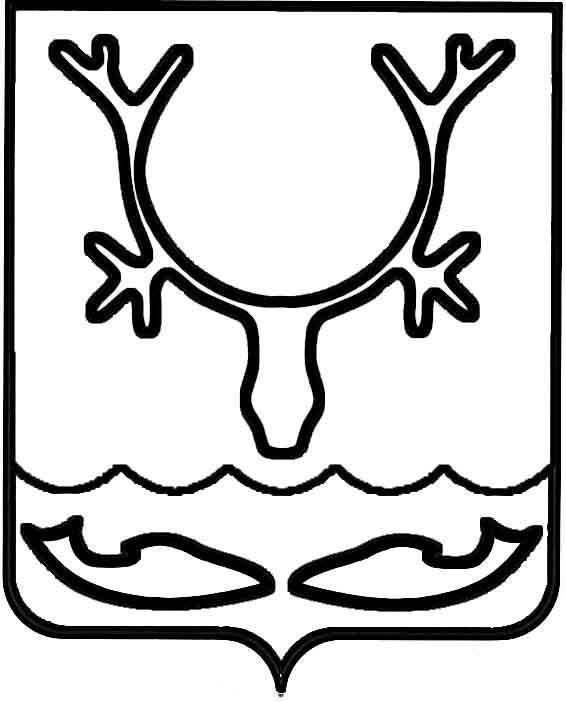 Администрация муниципального образования
"Городской округ "Город Нарьян-Мар"ПОСТАНОВЛЕНИЕВ соответствии со статьей 78 Бюджетного кодекса Российской Федерации, подпунктом 33 пункта 1 статьи 16 Федерального закона от 06.10.2003 № 131-ФЗ 
"Об общих принципах организации местного самоуправления в Российской Федерации", Федеральным законом от 24.07.2007 № 209-ФЗ "О развитии малого 
и среднего предпринимательства в Российской Федерации" Администрация муниципального образования "Городской округ "Город Нарьян-Мар"П О С Т А Н О В Л Я Е Т:Внести в постановление Администрации муниципального образования "Городской округ "Город Нарьян-Мар" от 13.05.2020 № 340 "Об утверждении порядка предоставления субсидий субъектам малого и среднего предпринимательства в условиях ухудшения ситуации в связи с распространением новой коронавирусной инфекции" следующие изменения:Пункт 3 Порядка предоставления субсидий субъектам малого и среднего предпринимательства в условиях ухудшения ситуации в связи с распространением новой коронавирусной инфекции, утвержденного постановлением Администрации муниципального образования "Городской округ "Город Нарьян-Мар" от 13.05.2020 
№ 340, (далее – Порядок) изложить в следующей редакции:"3. Субсидии предоставляются в связи с введением ограничительных мер, направленных на профилактику и устранение последствий распространения новой коронавирусной инфекции, в целях возмещения части затрат, возникающих в связи 
с производством товаров, выполнением работ, оказанием услуг при осуществлении предпринимательской деятельности:а)	за аренду нежилых зданий и помещений в связи с введением режима повышенной готовности в части приостановления деятельности отдельных субъектов малого и среднего предпринимательства (далее – аренда нежилых зданий 
и помещений);б)	за приобретение и доставку расходных материалов (приобретение антисептических средств (антисептические средства, дезинфицирующие средства 
в емкостях не менее 500 мл) и средств индивидуальной защиты (ватно-марлевые маски, резиновые перчатки) (далее – средства защиты)).".В подпункте "б" пункта 4 Порядка слова ", классифицированной 
по общероссийскому классификатору территорий муниципальных образований 
по коду 11851000" исключить.В подпункте "е" пункта 4 Порядка слова "на аренду" заменить словами 
"за аренду".В абзаце первом пункта 7 Порядка слова "на аренду" заменить словами 
"за аренду".Пункт 7 Порядка дополнить абзацем следующего содержания:"В рамках настоящего Порядка возмещению не подлежат расходы 
на коммунальные и прочие услуги.".В абзаце первом пункта 9 Порядка слова "30 июня" заменить словами 
"20 июля".В подпунктах "д" и "е" пункта 9 Порядка слова "на аренду" заменить словами "за аренду".В абзаце втором пункта 10 Порядка слова "либо об отказе 
в предоставлении субсидии" исключить.Абзац двенадцатый пункта 11 Порядка изложить в следующей редакции:"Уведомление об отказе в предоставлении субсидии направляется заявителю 
в письменной форме в течение 5 дней со дня окончания срока проверки документов 
и подготовки заключения, установленного пунктом 10 настоящего Порядка. Вместе 
с уведомлением об отказе в предоставлении субсидии заявителю возвращается заявление о предоставлении субсидии с прилагаемыми к нему подтверждающими документами.".Подпункт "д" пункта 14 Порядка исключить.Абзац второй пункта 15 Порядка исключить.В Приложении № 3 к Порядку слова "на аренду" заменить словами 
"за аренду".Настоящее постановление вступает в силу после его официального опубликования и распространяет свое действие на правоотношения, возникшие 
с 1 апреля 2020 года.02.06.2020№391О внесении изменений в постановление Администрации муниципального образования "Городской округ "Город Нарьян-Мар"              от 13.05.2020 № 340Глава города Нарьян-Мара О.О. Белак